Меню 4 день ясли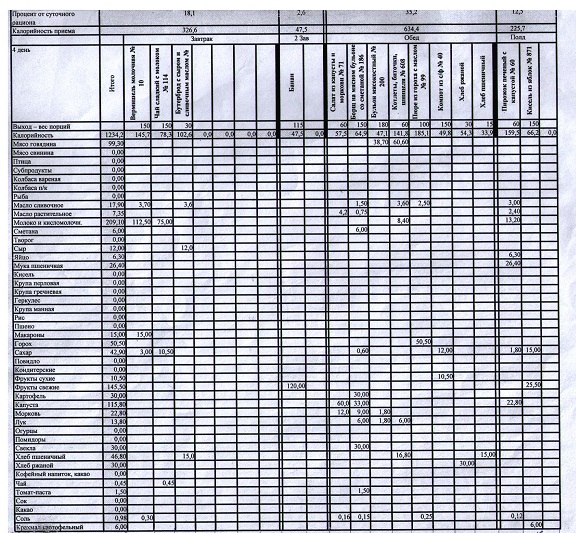 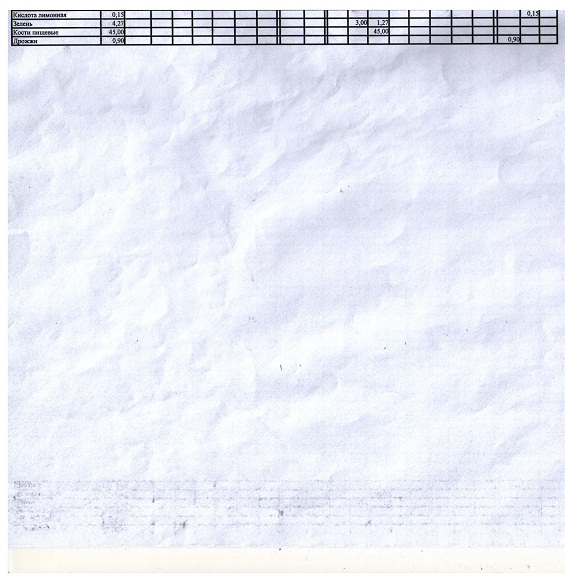 Меню 4 день сад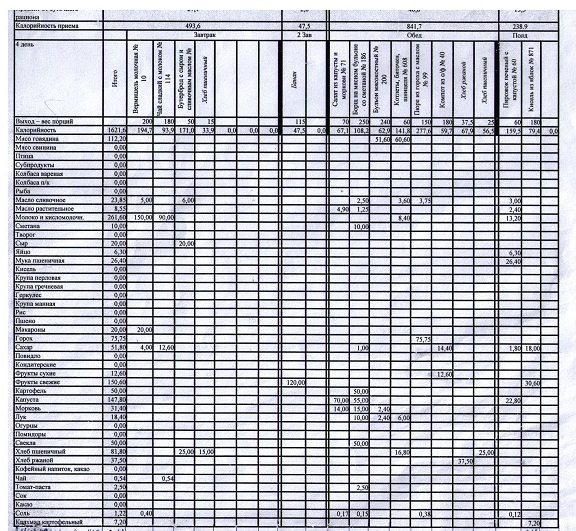 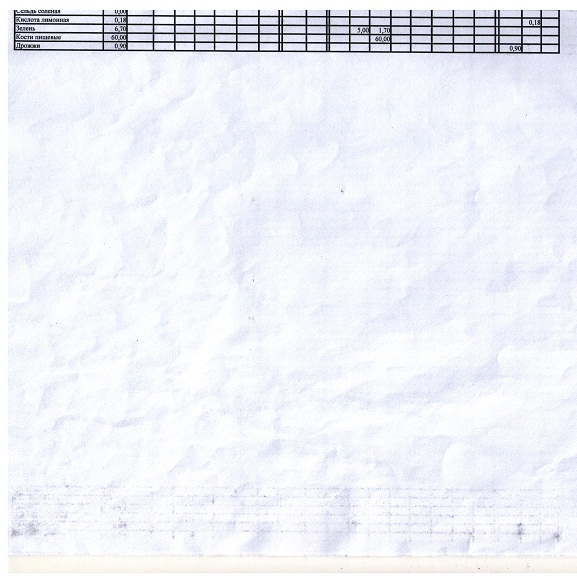 